СОВЕТ СТАРОТИТАРОВСКОГО СЕЛЬСКОГО ПОСЕЛЕНИЯ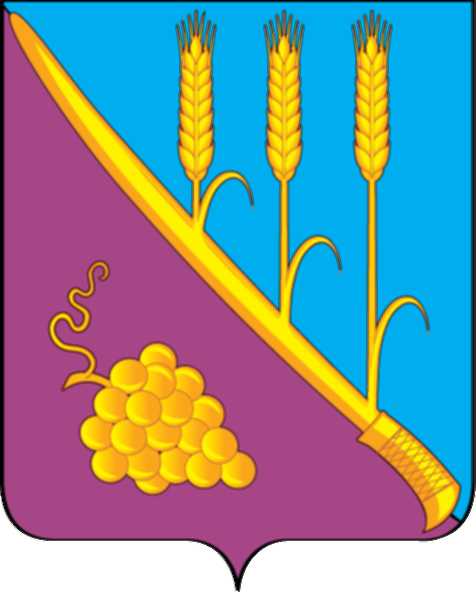 ТЕМРЮКСКОГО РАЙОНАР Е Ш Е Н И Е  № 42        IX сессия                                                                             IV  созыва     «  16  » января  2020 года                                                     ст. СтаротитаровскаяО внесении изменений в решение VI сессии Совета Старотитаровского сельского поселения Темрюкского района от  10  декабря  2019 года № 36 «О бюджете Старотитаровского сельского поселения Темрюкского района на 2020 год»В соответствии с Федеральным Законом от 6 октября 2003 года               № 131- ФЗ «Об общих принципах организации местного самоуправления в Российской Федерации», Бюджетным кодексом Российской Федерации, Законом Краснодарского края  «О краевом бюджете на 2020 год и на плановый период на 2021 и 2022 годов» от 23 декабря 2019 года № 4200-КЗ, Уставом Старотитаровского сельского поселения Темрюкского района, Положением о бюджетном процессе в Старотитаровском сельском поселении Темрюкского района, а также с необходимостью увеличения безвозмездных поступлений из краевого бюджета в сумме  13 665,0 тыс.руб.,  направлением на расходы остатков средств бюджета Старотитаровского сельского поселения Темрюкского района по состоянию на 1 января 2020 года в сумме 2 851,6 тыс.рублей Совет Старотитаровского сельского поселения Темрюкского района решил:1. Внести в решение VI сессии Совета Старотитаровского сельского поселения Темрюкского района от  10  декабря  2019 года № 36 «О бюджете Старотитаровского сельского поселения Темрюкского района на 2020 год следующие изменения:          1.1. Изменить основные характеристики бюджета Старотитаровского сельского поселения Темрюкского района на 2020 год:             1) в подпункте 1 пункта 1 после слов «общий объем доходов в сумме» слова «55 018,6 тыс.рублей» заменить словами «66 683,6  тыс. рублей»;          2)  в подпункте 2 пункта 1 после слов «общий объем расходов в сумме» слова «55 018,6 тыс. рублей» заменить словами «71 535,2 тыс. рублей»;          1.2 в подпункте 4 слова «дефицит  бюджета Старотитаровского сельского поселения Темрюкского района в сумме 0,0 тыс. рублей» заменить словами «дефицит  бюджета Старотитаровского сельского поселения Темрюкского района в сумме 2 851,6 тыс. рублей».          1.3  Дополнить приложение 1 Перечень главных администраторов доходов бюджета  Старотитаровского сельского  поселения Темрюкского района и  закрепляемые за ними виды (подвиды) доходов бюджета Старотитаровского сельского поселения Темрюкского района и перечень главных администраторов источников финансирования дефицита бюджета Старотитаровского сельского  поселения Темрюкского района на 2020 год пунктом следующего содержания: 1.4 В пункте 6 слова «Утвердить в составе доходов бюджета Старотитаровского сельского поселения Темрюкского района безвозмездные поступления из краевого бюджета в сумме 1 970,5 тыс. рублей. »  заменить словами «Утвердить в составе доходов бюджета Старотитаровского сельского поселения Темрюкского района безвозмездные поступления из краевого бюджета в сумме 15 635,5 тыс. рублей.».     	1.5 В пункте 17 после слов «объем бюджетных ассигнований муниципального дорожного фонда Старотитаровского сельского поселения Темрюкского района на 2020  год в сумме» слова «9 785,3  тыс. рублей» заменить словами «25 258,5 тыс. рублей».          1.6 Приложение № 4 «Объем поступлений доходов в бюджет Старотитаровского сельского поселения Темрюкского района по кодам видов (подвидов) доходов на 2020 год» изложить в новой редакции согласно приложению  № 1 к настоящему решению.1.7 Приложение № 6 «Распределение бюджетных ассигнований по разделам и подразделам классификации расходов бюджетов на 2020 год», изложить в новой редакции согласно приложению № 2 к настоящему решению.1.8 Приложение № 7 «Распределение бюджетных ассигнований по целевым статьям (муниципальным программам Старотитаровского сельского поселения Темрюкского района и непрограммным направлениям деятельности), группам (группам и подгруппам) видов расходов классификации расходов бюджетов на 2020 год», изложить в новой редакции согласно приложению № 3 к настоящему решению.1.9 Приложение № 8 «Ведомственная структура расходов бюджета Старотитаровского сельского поселения Темрюкского района на 2020год»  изложить в новой редакции  согласно приложению №4 к настоящему решению.1.10 Приложение № 9 «Источники внутреннего финансирования дефицита бюджета Старотитаровского сельского поселения Темрюкского  района, перечень статей  источников финансирования дефицитов бюджетов на 2020 год» изложить в новой редакции согласно приложению № 5 к настоящему решению.2. Контроль  за исполнением данного решения оставляю за собой и  постоянной комиссией Совета Старотитаровского сельского поселения Темрюкского района по вопросам  экономики, бюджета, финансов, налогов и распоряжению муниципальной собственностью (Н.Г.Красницкая).  3. Официально опубликовать (разместить) настоящее решение в периодическом печатном издании газете «Станичная газета» и официально опубликовать (разместить) на официальном сайте муниципального образования Темрюкский район в информационно-телекоммуникационной сети «Интернет», а так же разместить на официальном сайте администрации Старотитаровского сельского поселения Темрюкского района.          4. Решение вступает в силу после его официального опубликования.Код бюджетной классификации Российской ФедерацииКод бюджетной классификации Российской ФедерацииНаименование главного администратора доходов и источников финансирования дефицита бюджета Старотитаровского сельского поселения Темрюкского районадоходов и источников финансирования дефицита бюджета Старотитаровского сельского поселения Темрюкского районаНаименование 123992Администрация Старотитаровского сельского  поселения Темрюкского района 992 1 16 02020 02 0000 140Административные штрафы, установленные законами субъектов Российской Федерации об административных правонарушениях, за нарушение муниципальных правовых актовГлава Старотитаровского сельскогопоселения Темрюкского района 	                                                _________________А.Г.Титаренко     «16» января 2020 годаПредседатель Совета Старотитаровского сельского поселения Темрюкского района_______________И.А.Петренко      «16» января 2020 года